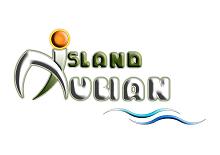 Все наши Гости могут воспользоваться услугой индивидуального трансфера из аэропорта.Трансфер в дневное время-20 $Трансфер в ночное время – 30 $